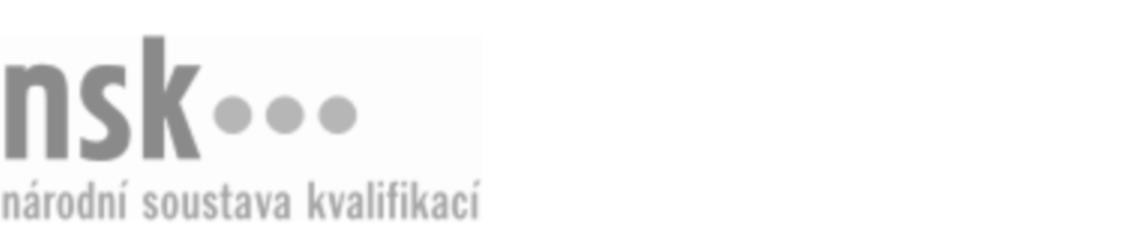 Kvalifikační standardKvalifikační standardKvalifikační standardKvalifikační standardKvalifikační standardKvalifikační standardKvalifikační standardKvalifikační standardObuvník/obuvnice pro gumárenskou výrobu (kód: 32-013-H) Obuvník/obuvnice pro gumárenskou výrobu (kód: 32-013-H) Obuvník/obuvnice pro gumárenskou výrobu (kód: 32-013-H) Obuvník/obuvnice pro gumárenskou výrobu (kód: 32-013-H) Obuvník/obuvnice pro gumárenskou výrobu (kód: 32-013-H) Obuvník/obuvnice pro gumárenskou výrobu (kód: 32-013-H) Obuvník/obuvnice pro gumárenskou výrobu (kód: 32-013-H) Autorizující orgán:Ministerstvo průmyslu a obchoduMinisterstvo průmyslu a obchoduMinisterstvo průmyslu a obchoduMinisterstvo průmyslu a obchoduMinisterstvo průmyslu a obchoduMinisterstvo průmyslu a obchoduMinisterstvo průmyslu a obchoduMinisterstvo průmyslu a obchoduMinisterstvo průmyslu a obchoduMinisterstvo průmyslu a obchoduMinisterstvo průmyslu a obchoduMinisterstvo průmyslu a obchoduSkupina oborů:Kožedělná a obuvnická výroba a zpracování plastů (kód: 32)Kožedělná a obuvnická výroba a zpracování plastů (kód: 32)Kožedělná a obuvnická výroba a zpracování plastů (kód: 32)Kožedělná a obuvnická výroba a zpracování plastů (kód: 32)Kožedělná a obuvnická výroba a zpracování plastů (kód: 32)Kožedělná a obuvnická výroba a zpracování plastů (kód: 32)Týká se povolání:Obuvník pro gumárenskou výrobuObuvník pro gumárenskou výrobuObuvník pro gumárenskou výrobuObuvník pro gumárenskou výrobuObuvník pro gumárenskou výrobuObuvník pro gumárenskou výrobuObuvník pro gumárenskou výrobuObuvník pro gumárenskou výrobuObuvník pro gumárenskou výrobuObuvník pro gumárenskou výrobuObuvník pro gumárenskou výrobuObuvník pro gumárenskou výrobuKvalifikační úroveň NSK - EQF:333333Odborná způsobilostOdborná způsobilostOdborná způsobilostOdborná způsobilostOdborná způsobilostOdborná způsobilostOdborná způsobilostNázevNázevNázevNázevNázevÚroveňÚroveňOrientace v normách a v technické dokumentaci pro gumárenskou obuvnickou výrobuOrientace v normách a v technické dokumentaci pro gumárenskou obuvnickou výrobuOrientace v normách a v technické dokumentaci pro gumárenskou obuvnickou výrobuOrientace v normách a v technické dokumentaci pro gumárenskou obuvnickou výrobuOrientace v normách a v technické dokumentaci pro gumárenskou obuvnickou výrobu33Posuzování kvality gumárenských obuvnických materiálů, polotovarů a obuviPosuzování kvality gumárenských obuvnických materiálů, polotovarů a obuviPosuzování kvality gumárenských obuvnických materiálů, polotovarů a obuviPosuzování kvality gumárenských obuvnických materiálů, polotovarů a obuviPosuzování kvality gumárenských obuvnických materiálů, polotovarů a obuvi33Volba postupu práce, materiálů a technologických podmínek pro sériovou výrobu pryžové obuviVolba postupu práce, materiálů a technologických podmínek pro sériovou výrobu pryžové obuviVolba postupu práce, materiálů a technologických podmínek pro sériovou výrobu pryžové obuviVolba postupu práce, materiálů a technologických podmínek pro sériovou výrobu pryžové obuviVolba postupu práce, materiálů a technologických podmínek pro sériovou výrobu pryžové obuvi33Základní seřizování, ošetřování a údržba strojů, zařízení a linek pro výrobu pryžové obuviZákladní seřizování, ošetřování a údržba strojů, zařízení a linek pro výrobu pryžové obuviZákladní seřizování, ošetřování a údržba strojů, zařízení a linek pro výrobu pryžové obuviZákladní seřizování, ošetřování a údržba strojů, zařízení a linek pro výrobu pryžové obuviZákladní seřizování, ošetřování a údržba strojů, zařízení a linek pro výrobu pryžové obuvi33Příprava gumárenských směsíPříprava gumárenských směsíPříprava gumárenských směsíPříprava gumárenských směsíPříprava gumárenských směsí33Obsluha linek pro výrobu pryžové obuviObsluha linek pro výrobu pryžové obuviObsluha linek pro výrobu pryžové obuviObsluha linek pro výrobu pryžové obuviObsluha linek pro výrobu pryžové obuvi33Obsluha obuvnických a gumárenských strojůObsluha obuvnických a gumárenských strojůObsluha obuvnických a gumárenských strojůObsluha obuvnických a gumárenských strojůObsluha obuvnických a gumárenských strojů33Lisování pryžové obuviLisování pryžové obuviLisování pryžové obuviLisování pryžové obuviLisování pryžové obuvi33Vulkanizace pryžových komponentů a obuvi ve vulkanizačním kotliVulkanizace pryžových komponentů a obuvi ve vulkanizačním kotliVulkanizace pryžových komponentů a obuvi ve vulkanizačním kotliVulkanizace pryžových komponentů a obuvi ve vulkanizačním kotliVulkanizace pryžových komponentů a obuvi ve vulkanizačním kotli33Úprava a dokončování pryžové obuviÚprava a dokončování pryžové obuviÚprava a dokončování pryžové obuviÚprava a dokončování pryžové obuviÚprava a dokončování pryžové obuvi33Obuvník/obuvnice pro gumárenskou výrobu,  29.03.2024 7:57:10Obuvník/obuvnice pro gumárenskou výrobu,  29.03.2024 7:57:10Obuvník/obuvnice pro gumárenskou výrobu,  29.03.2024 7:57:10Obuvník/obuvnice pro gumárenskou výrobu,  29.03.2024 7:57:10Strana 1 z 2Strana 1 z 2Kvalifikační standardKvalifikační standardKvalifikační standardKvalifikační standardKvalifikační standardKvalifikační standardKvalifikační standardKvalifikační standardPlatnost standarduPlatnost standarduPlatnost standarduPlatnost standarduPlatnost standarduPlatnost standarduPlatnost standarduStandard je platný od: 21.10.2022Standard je platný od: 21.10.2022Standard je platný od: 21.10.2022Standard je platný od: 21.10.2022Standard je platný od: 21.10.2022Standard je platný od: 21.10.2022Standard je platný od: 21.10.2022Obuvník/obuvnice pro gumárenskou výrobu,  29.03.2024 7:57:10Obuvník/obuvnice pro gumárenskou výrobu,  29.03.2024 7:57:10Obuvník/obuvnice pro gumárenskou výrobu,  29.03.2024 7:57:10Obuvník/obuvnice pro gumárenskou výrobu,  29.03.2024 7:57:10Strana 2 z 2Strana 2 z 2